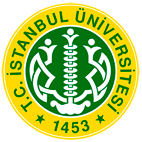    ARALIK 2017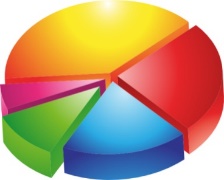 Genel Memnuniyet Oranı                              PERSONEL DAİRE BAŞKANLIĞI          MEMNUNİYET ANKET FORMU DEĞERLENDİRMESİ          MEMNUNİYET ANKET FORMU DEĞERLENDİRMESİ                    % 80       